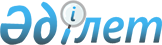 О внесении изменений и дополнений в решение (IV сессии, IV созыва) областного маслихата от 29 февраля 2008 года N 63/4 "О ставках платы за эмиссии в окружающую среду на 2008 год по Павлодарской области"
					
			Утративший силу
			
			
		
					Решение маслихата Павлодарской области от 29 августа 2008 года N 113/8. Зарегистрировано Департаментом юстиции Павлодарской области 29 августа 2008 года за N 3123. Утратило силу в связи с истечением срока действия (письмо Департамента юстиции Павлодарской области от 18 марта 2009 года N 4-06/1966).       

Сноска. Утратило силу в связи с истечением срока действия (письмо Департамента юстиции Павлодарской области от 18 марта 2009 года N 4-06/1966).       В соответствии с подпунктом 2) пункта 1 статьи 6 Закона Республики Казахстан "О местном государственном управлении в Республике Казахстан", статьей 462 Кодекса Республики Казахстан "О налогах и других обязательных платежах в бюджет", статьей 101 главы 10 Экологического Кодекса Республики Казахстан, Павлодарский областной маслихат РЕШИЛ: 



      1. Внести в решение Павлодарского областного маслихата от 29 февраля 2008 года N 63\4 "О ставках платы за эмиссии в окружающую среду на 2008 год по Павлодарской области" (зарегистрированное в государственном реестре за N 3105 от 26 марта 2008 года, опубликованное в газете "Сарыарка Самалы" от 5 апреля 2008 года N 37, в газете "Звезда Прииртышья" от 1 апреля 2008 года N 35) с внесенными изменениями и дополнениями в решение (IV сессия, IV созыв) областного маслихата от 20 июня 2008 года N 104/6 "О внесении изменений и дополнений в решение (IV сессия, IV созыв) областного маслихата от 29 февраля 2008 года N 63/4 "О ставках платы за эмиссии в окружающую среду на 2008 год по Павлодарской области" (зарегистрированное в государственном реестре за N 3118 от 30 июня 2008 года, опубликованное в газете "Сарыарка Самалы" от 03.07.2008 года N 73, и газете "Звезда Прииртышья" от 05.07.08 г. N 74 следующие изменения: 

      в приложении: 

      графа 5 строка 1 цифры "582,0" заменить цифрами "1300,0"; 

      графа 5 строка 2 цифры "384,0" заменить цифрами "445,0", "523,0" заменить цифрами "705,0", "285,0" заменить цифрами "400,0"; 

      графа 5 строка 3 цифры "15654,0" заменить  цифрами "17500,0", "1100,0" заменить цифрами "10500,0"; 

      графа 5 строка 5 цифры "2,8" заменить цифрами "5,3", цифры "21,7" заменить цифрами "54,7", цифры "18,1" заменить цифрами "220,0" цифры "10,5" заменить цифрами "256,0"; 

      графа 5 строка 6 цифры "442,1" заменить цифрами "1030,0", цифры "221,0" заменить  цифрами "515,0", цифры "22,1" заменить цифрами "52,0" цифры "221,0" заменить цифрами "515,0". 



      2. Настоящее решение вводится в действие со дня официального опубликования. 



      3. Контроль за выполнением данного решения возложить на постоянную комиссию областного маслихата по экологии охране окружающей среды.       Председатель сессии                        А. Рустамбаев       Секретарь областного маслихата             Р. Гафуров 

Приложение 

к решению VIII сессии IX созыва 

Павлодарского областного маслихата 

N 113/8 от 29 августа 2008 года 

"О внесении изменений и дополнений 

в решение Павлодарского областного 

маслихата от 29 февраля 2008 года 

N 63/4 "О ставках платы за эмиссии 

в окружающую среду на 2008 год 

по Павлодарской области"  Ставки платы за эмиссии в окружающую среду 

на 2008 год по Павлодарской области       Примечания: 

      1) для предприятий, сертифицированных на соответствие международным стандартам ISO 14001:2004 к ставкам платы за эмиссии в окружающую среду вводятся следующие коэффициенты: 

      1 коэффициент 0,75; 

      4 коэффициент 0,75; 

      к ставкам платы за эмиссии в окружающую среду для: 

      2) энергопроизводящих организаций; 

      субъектов естественных монополий, за объем эмиссий, образуемый при оказании коммунальных услуг вводятся следующие коэффициенты: 

      1 коэффициент 0,3; 

      2 коэффициент 0,43; 

      4 коэффициент 0,25; 

      3) для полигонов, осуществляющих размещение коммунальных отходов, за объем твердо-бытовых отходов, образуемый от населения к ставкам платы за эмиссии в окружающую среду вводится следующий коэффициент: 

      3 коэффициент 0,2; 

      4) в случае отнесения ставок платы предприятий к подпунктам 1) и 2) примечания, следует применять коэффициенты подпункта 2) примечания. 

      5) для особо охраняемых природных территорий применить к утверждаемым ставкам платы за эмиссии в окружающую среду предельные ставки платы, утвержденные постановлением Правительства Республики Казахстан N 1314 от 28.12.2007г. 

      6) применение льготных коэффициентов, предусмотренных подпунктами 1), 2), 3) примечания не распространяется на платежи за сверхнормативный объем эмиссий в окружающую среду. 
					© 2012. РГП на ПХВ «Институт законодательства и правовой информации Республики Казахстан» Министерства юстиции Республики Казахстан
				N 

п/п 
Показатели 
Единица измерения 
Уровень опасности отходов 
Ставки (тенге/ единицу) 
1 
2 
3 
4 
5 
1. Выбросы загрязняющих веществ в атмосферу от стационарных исто ч ников 1 условная тонна 1 300,0 2. Выбросы загрязняющих веществ в атмосферу от передвижных источн и ков: тонна 

использо- 

ванного топлива 

(далее - тонна) 2. для неэтилированного бензина тонна 

использо- 

ванного топлива 

(далее - тонна) 445,0 2. для дизельного топлива тонна 

использо- 

ванного топлива 

(далее - тонна) 705,0 2. для сжиженного, сжатого газа тонна 

использо- 

ванного топлива 

(далее - тонна) 400 ,0 3. Сбросы загрязняющих веществ: условная тонна в водные источники 2 условная тонна 17 500,0 в накопители, поля фильтрации, рельеф местности условная тонна 10 500 ,0 4. Коммунальные (твердые бытовые) отходы 3 тонна 227,5 5. Промышленные отходы 5. Размещение опасных отходов производства и потребления на полигонах, накопителях, санкционированных свалках и в специально отведенных местах тонна "красный список" 8 332,0 5. Размещение опасных отходов производства и потребления на полигонах, накопителях, санкционированных свалках и в специально отведенных местах тонна "янтарный список" 4 166,0 5. Размещение опасных отходов производства и потребления на полигонах, накопителях, санкционированных свалках и в специально отведенных местах тонна "зеленый список" 1 041, 5 5. Размещение опасных отходов производства и потребления на полигонах, накопителях, санкционированных свалках и в специально отведенных местах тонна не квалифицированные 521,0 Кроме того: Вскрышные породы 4 тонна 5,3 Шлаки, шламы, хвосты обогащения 4 тонна 54,7 Зола и золошлаки 4 тонна 220,0 Отходы сельхозпроизводства тонна 256 ,0 6. Радиоактивные отходы: гигабеккерель трансурановые отходы гигабеккерель 1 030,0 альфа-радиоактивные отходы гигабеккерель 515, 0 бета-радиоактивные отходы гигабеккерель 52,0 ампуальные радиоактивные источники гигабеккерель 515 ,0 